槟城恒毅国民型中学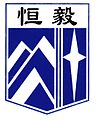 SEK.MEN.JEN.KEB.HENG EE					 PULAU PINANG      			 TEL: +604+282440299, JALAN HAMILTON, 11600 PULAU PINANG    FAX: +604+2832461PERANCANGAN TAHUNAN AKTIVITI BADAN KOKURIKULUM KELAB MEMANAH TAHUN 2016Guru Penasihat :Pn. Lim Lay PohPn. Choi Phui ManPn. ShuhaidaDisediakanoleh,								Disahkanoleh,…………………………………							………………………………….（QUAK TING SHENG）							       (LIM LAY POH)Bil.AktivitiObjektifTarikh1.2. 3.4.5.6.7.Pendaftaran orang baruMemilih ahli berupaya memanahPertandingan MSSPPMembina badanBerlatih mengfokus papan targetMemberisatutaklimatMinit Mesuarat Agung dijalankan.Menerima ahli baru.Mencari ahli yang berbakat dalam menanah.Memupuk minat ahli dan meningkatkan nama sekolah dengan menyertai pertandingan.Meningkatkan prestasi fizikal.Meningkatkan prestasi memanah.Mengetahui peraturan pertandingan dan mengenai alatan-alatan memanah.Membentang dan mengesah minit mesuarat. 23/1/1630/1/1623/2/1612/3/1616/4/1628/5/1622/8/16